ИНФОРМАЦИЯ 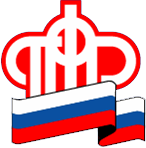 ГУ – УПРАВЛЕНИЯ ПЕНСИОННОГО ФОНДА РФ                     В БЕРЕЗОВСКОМ РАЙОНЕ ХМАО-ЮГРЫНАБОР СОЦИАЛЬНЫХ УСЛУГ:ВЫБОР НЕОБХОДИМО СДЕЛАТЬ ДО 1 ОКТЯБРЯ05  сентября 2018 годаУправление Пенсионного фонда в Березовском районе напоминает, что федеральные льготники, имеющие право на набор социальных услуг, могут выбрать форму его получения: натуральную или денежную.Натуральная форма предполагает предоставление набора непосредственно в виде социальных услуг. Помимо этого, набор может предоставляться в денежном виде, полностью или частично.Стоимость набора социальных услуг с учетом индексации с 1 февраля текущего года составляет 1075 руб. 19 коп. В состав НСУ включаются следующие социальные услуги:Заявление о принятом решении достаточно подать в территориальным орган Пенсионного фонда один раз до 1 октября текущего года. Поданное заявление будет действовать с 1 января следующего года.К получателям федеральной льготы относятся:- инвалиды, в том числе дети-инвалиды;- инвалиды войны, участники Великой Отечественной войны, ветераны боевых действий и члены семей погибших (умерших) инвалидов войны, участников Великой Отечественной войны и ветеранов боевых действий;- бывшие несовершеннолетние узники концлагерей, гетто и других мест принудительного содержания, созданных фашистами и их союзниками в период  Второй мировой войны;- граждане, награжденные знаком «Жителю блокадного Ленинграда»;- граждане, подвергшиеся воздействию радиации вследствие радиационных аварий и ядерных испытаний;- и другие категории граждан.Напомним, размер денежного эквивалента НСУ ежегодно индексируется. Граждане могут обратиться за получением государственных услуг в территориальный орган ПФР, не выходя из дома, через «Личный кабинет гражданина» на официальном сайте ПФР или ЕПГУ.• обеспечение в соответствии со стандартами медицинской помощи по рецептам врача лекарственными препаратами 	828,14 руб.• предоставление при  наличии медицинских показаний путевки на санаторно-курортное лечение128,11 руб.• бесплатный проезд на пригородном железнодорожном транспорте, а также на междугородном транспорте к месту лечения и обратно118,94 руб.